Klassenleitung – Meine Klasse 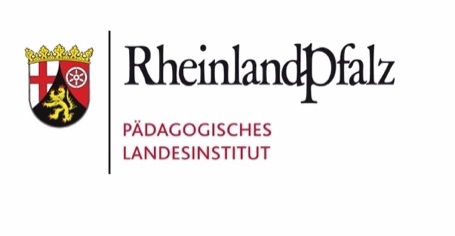 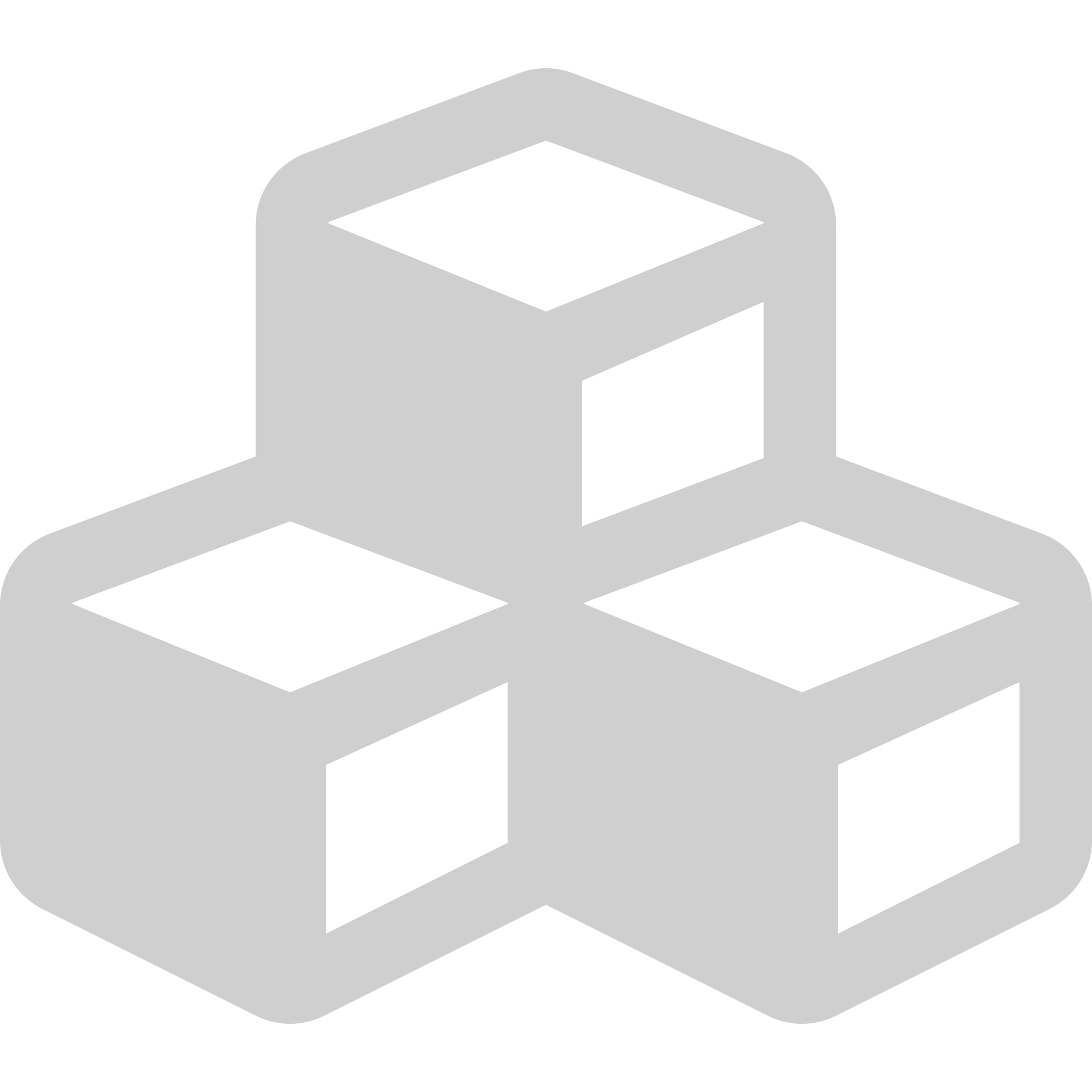 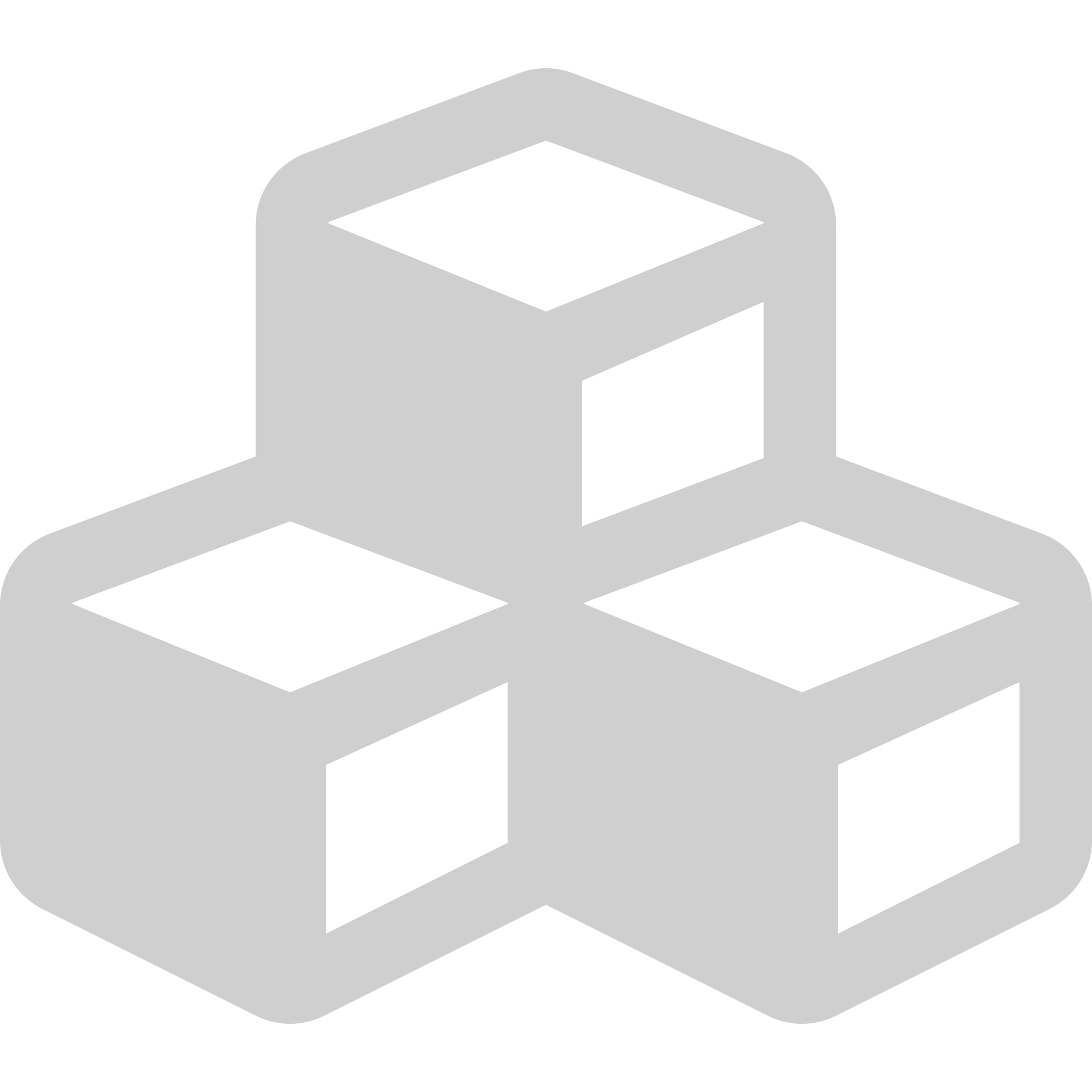 Wie koordiniere ich Fernunterricht?Regelmäßige Absprachen helfen:  Klären Sie als Klassenleitung, welche (technischen) Möglichkeiten Ihren Lernenden zur Verfügung stehen. Kommunizieren Sie die daraus resultierenden Möglichkeiten mit den Fachlehrkräften. Stimmen Sie ein Verfahren ab, wie leistbare Lernangebote gebündelt bereitgestellt werden. Lehrkraft:Klasse:Ziel●Verantwortung●Erwartung●OrganisationKoordination zwischen Klassenleitung und Fachlehrkräften 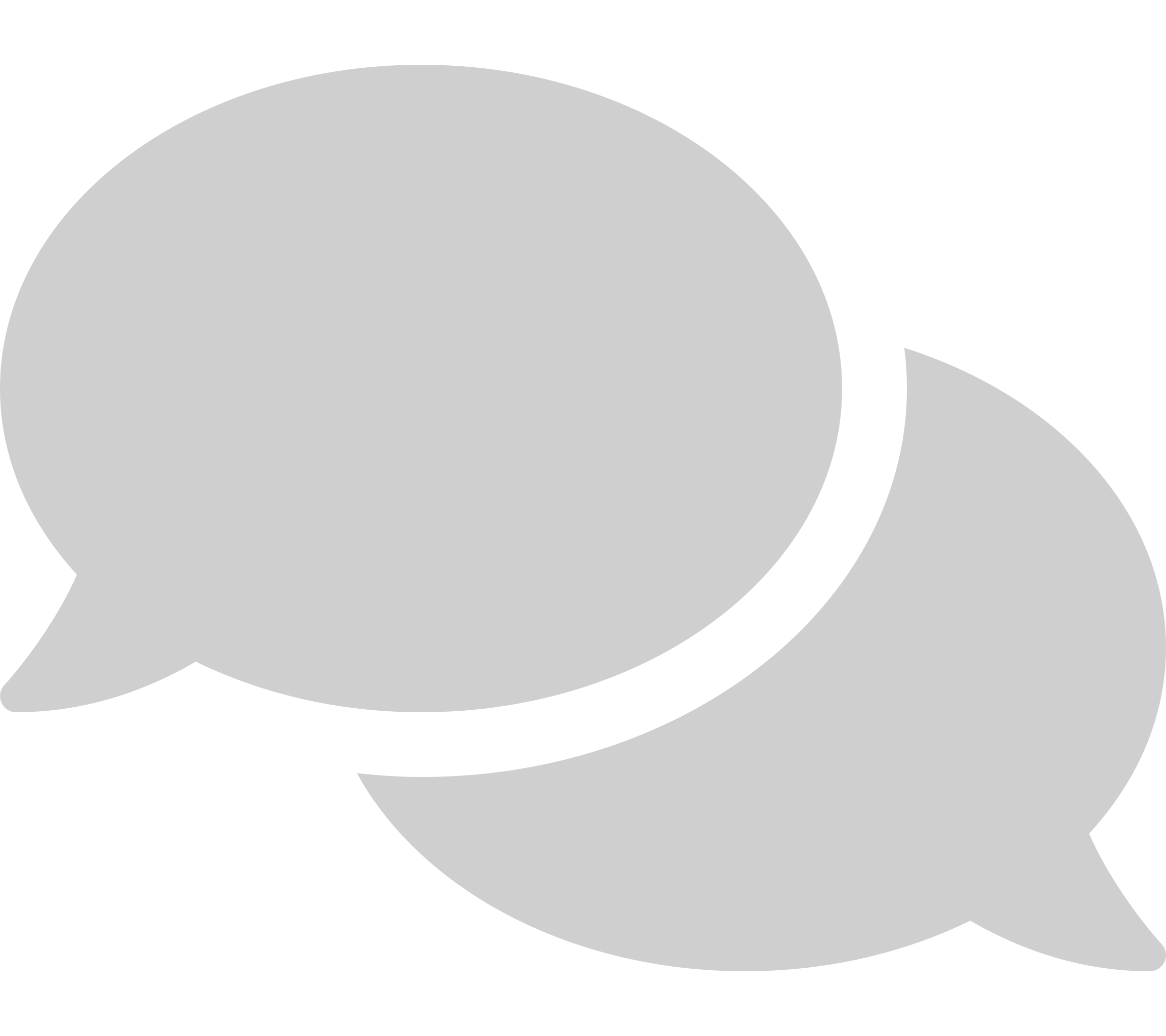 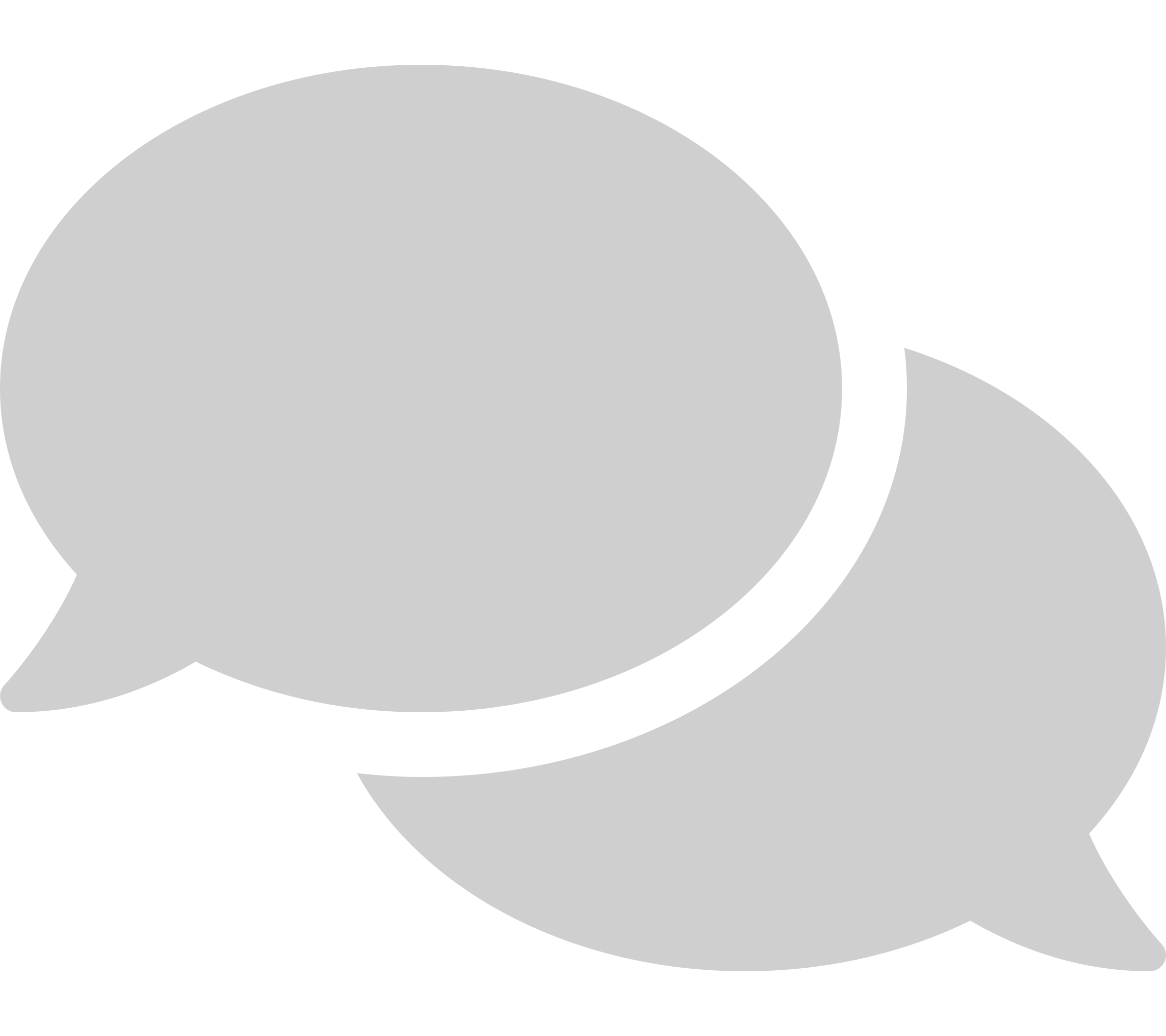 ZielWarum soll kommuniziert werden? VerantwortungWer ist zuständig?ErwartungWelche Erwartungen sind mit dieser Maßnahme verbunden?OrganisationWie wird koordiniert?Kommunikation zwischen Klassenleitung und Lernenden 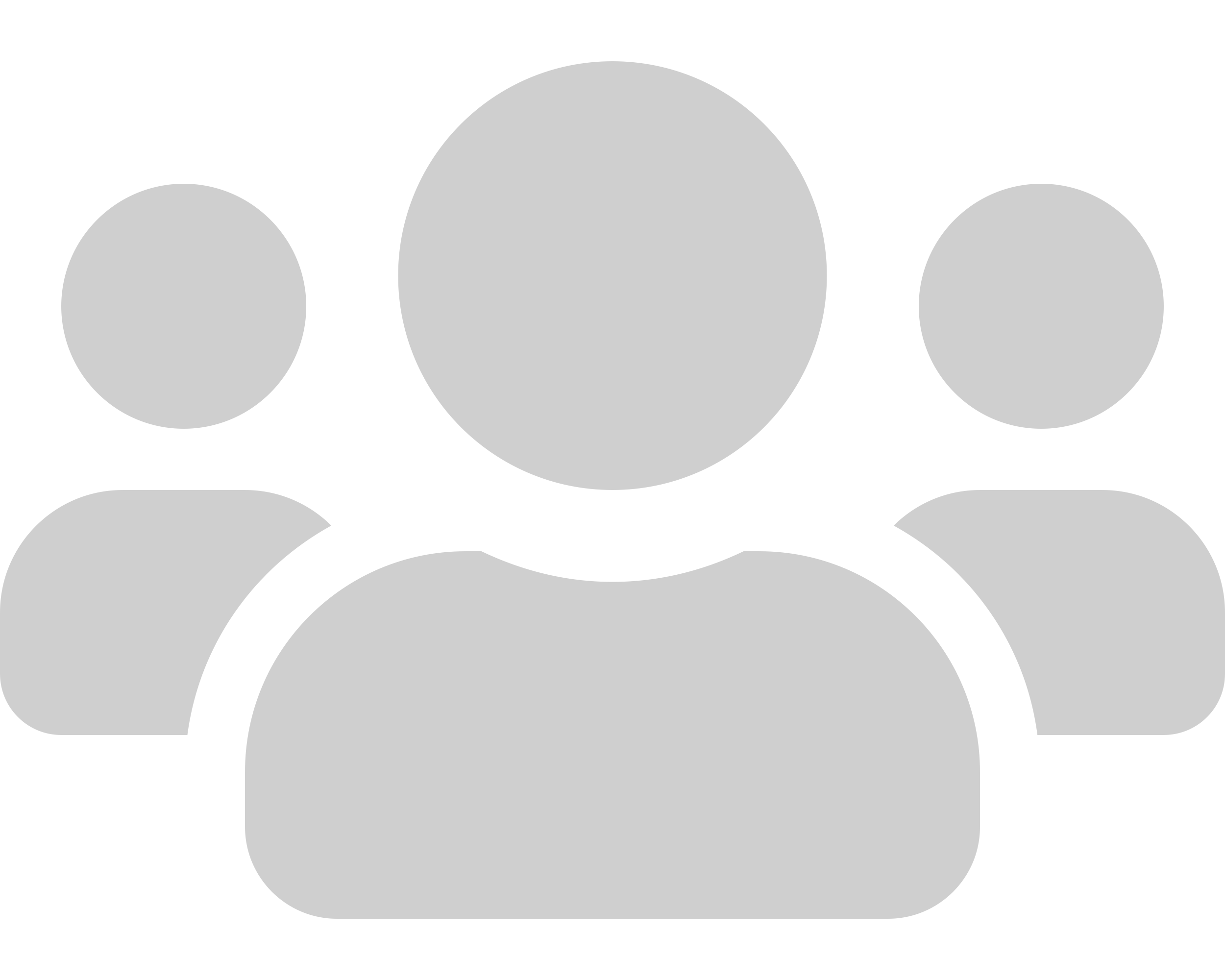 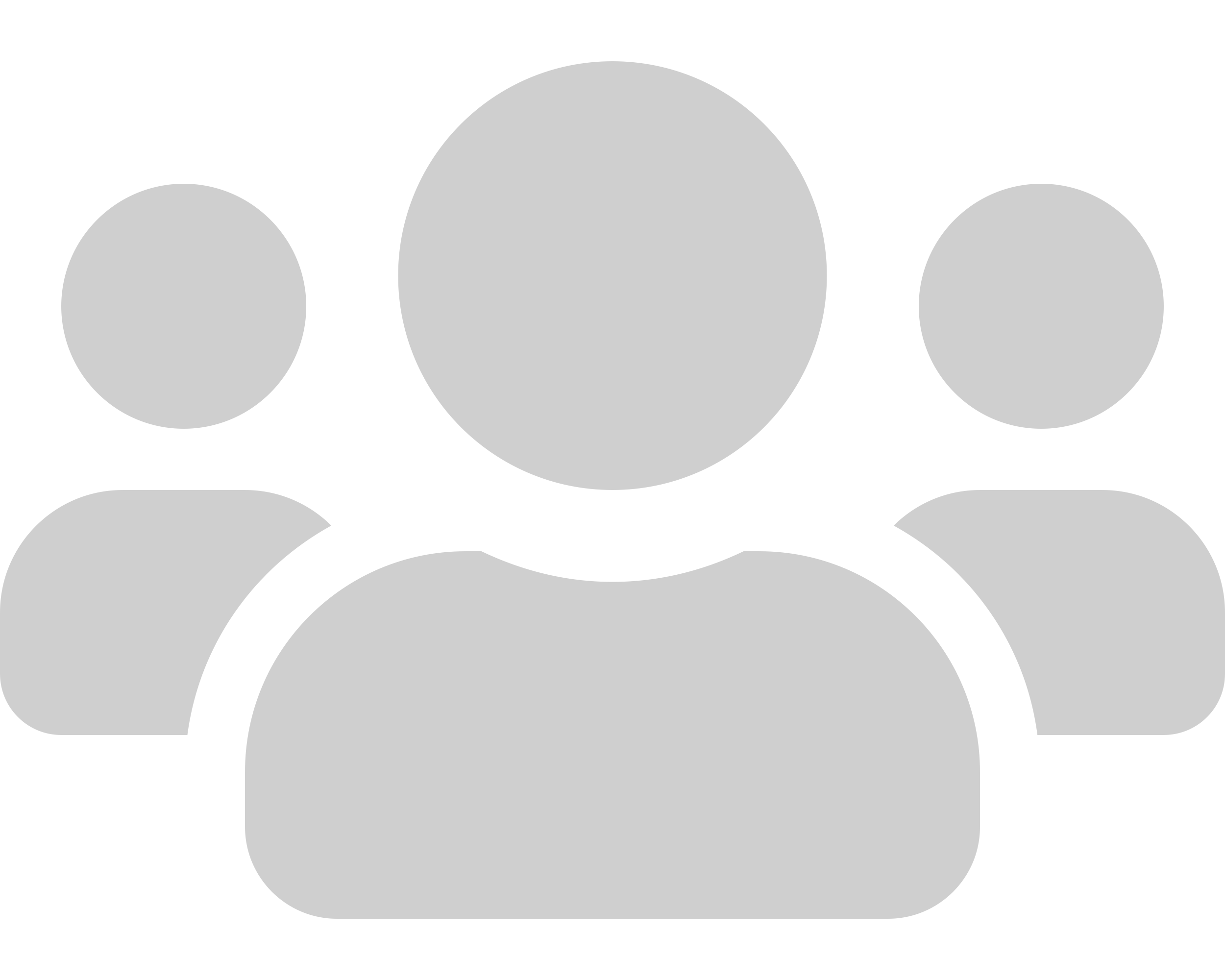 ZielWarum soll kommuniziert werden? VerantwortungWer ist zuständig?ErwartungWelche Erwartungen sind mit dieser Maßnahme verbunden?OrganisationWie wird kommuniziert?